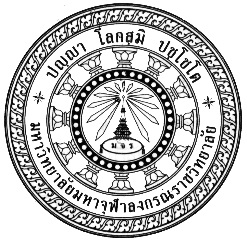                                                                                                                                                                                                                                                                                                                                                                                                                                                                                                                                  Vvvvvvvvvvvvส่วนงาน  ส่วนงานบริหาร ศูนย์อาเซียนศึกษา        โทร.ภายใน    ๐ ๔๔๖๓ ๗๒๖๑ที่   ศธ ๖๑๑๒.๑/                                     วันที่       สิงหาคม ๒๕๖๐     เรื่อง   ขอเชิญบุคลากรและนิสิตเข้าร่วมประชุมสัมมนาวิชาการ โครงการ Training the Trainerเรียน     ด้วย ศูนย์อาเซียนศึกษา มหาวิทยาลัยมหาจุฬาลงกรณราชวิทยาลัย ได้กำหนดจัดงานประชุมสัมนาวิชาการ โครงการ Training the Trainer การเขียนบทความวิชาการอาเซียน (ภาคไทย และภาษาอังกฤษ) ระยะที่ ๑ (ภาคภาษาไทย) ระหว่างวันที่ ๑๔–๑๕ สิงหาคม พ.ศ.๒๕๖๐ ณ ห้องประชุม อาคารเฉลิมพระชนมพรรษา ๘๐ พรรษา (ชั้น๒) วิทยาลัยสงฆ์บุรีรัมย์ มหาวิทยาลัยมหาจุฬาลงกรณราชวิทยาลัย และระยะที่ ๒ (ภาคภาษาอังกฤษ) ระหว่างวันที่ ๑๗–๑๘ สิงหาคม พ.ศ.๒๕๖๐ ณ มหาวิทยาลัยมหาจุฬาลงกรณราชวิทยาลัย วิทยาเขตขอนแก่น ซึ่งมีวัตถุประสงค์เพื่อพัฒนาศักยภาพในการเขียนบทความทางวิชาการของบุคลากร ผู้บริหาร คณาจารย์ และนิสิตให้สามารถพัฒนาบทความวิชาการและบทความวิจัยทางพระพุทธศาสนาบูรณาการร่วมกับสังคม การศึกษา ภาษาและวัฒนธรรมอาเซียน โดยใช้กิจกรรมเชิงปฏิบัติการ ผลิตงานบทความวิชาการทางพระพุทธศาสนาที่เชื่อมโยงกับประชาคมอาเซียน นำเสนอองค์ความรู้ใหม่ทางด้านพระพุทธศาสนาในประชาคมอาเซียนผ่านกระบวนการคิดและถ่ายทอดงานเขียนเชิงวิชาการ ต่อไปในการนี้ ศูนย์อาเซียนศึกษา มหาวิทยาลัยมหาจุฬาลงกรณราชวิทยาลัย จึงนมัสการ/เรียนมาเพื่อขอเชิญ ผู้บริหาร คณาจารย์ เจ้าหน้าที่ และนิสิตในหน่วยงานของท่าน เข้าร่วมประชุมสัมมนาวิชาการ ตามวันเวลา และสถานที่ดังกล่าว วิทยาเขต/วิทยาลัยสงฆ์/วิทยบริการละสองท่าน พร้อมแจ้งตอบรับเข้าร่วมอบรมและเบิกสอบถามรายละเอียดได้ที่ มุกระวี ฉิมพะเนาว์ศูนย์อาเซียนศึกษา เบอร์โทรศัพท์ 083-547-3965 คุณธนันต์ชัย พัฒนะสิงฆ์,ดร./คุณณัฏฐกานต์ นามบุตร เบอร์โทรศัพท์ 063-848-3949/086-859-3991 มหาวิทยาลัยสงฆ์บุรีรัมย์ และดร.นิรัช เรืองแสน/นางสาวประภาพรรณ ภู่สกุล สถาบันภาษาวิทยาเขตขอนแก่น มหาวิทยาลัยมหาจุฬาลงกรณราชวิทยาลัย วิทยาเขตขอนแก่น หมายเลขโทรศัพท์ ๐๙-๓๓๒๗-๗๓๖๙  หวังว่าจะได้รับความร่วมมือจากท่านเป็นอย่างดี  จึงเรียนมาเพื่อโปรดทราบและดำเนินการต่อไป ลงชื่อ..............................................(พระราชวรเมธี, ดร)รักษาการผู้อำนวยการศูนย์อาเซียนศึกษา